Двадцать второе заседание двадцать восьмого созыва                                                           РЕШЕНИЕ 22 ноября 2021 года № 99О досрочном прекращении полномочий депутата Советасельского поселения Лагеревский сельсовет муниципального района Салаватский район Республики БашкортостанФахретдинова Ялиля МарсовичаНа основании п.1 ч.10 статьи 40 Федерального закона от 06.10.2003 года №131-ФЗ «Об общих принципах организации местного самоуправления в Российской Федерации», в соответствии с п.1 ч.8 статьи  22 Устава сельского поселения Лагеревский сельсовет муниципального района Салаватский район Республики Башкортостан, на основании свидетельства о смерти Фахретдинова Ялиля Марсовича,  выданного « 22»  ноября  2021  года, 90200064 Отдел ЗАГС Салаватского района Государственного комитета Республики Башкортостан по делам юстиции, серии IV-AP № 730334, Совет сельского поселения Лагеревский сельсовет муниципального района Салаватский район Республики БашкортостанРЕШИЛ:1. Прекратить досрочно полномочия депутата Совета сельского поселения Лагеревский сельсовет муниципального района Салаватский район Республики Башкортостан от избирательного округа № 3 Фахретдинова Ялиля Марсовича в связи со смертью.2. Направить настоящее решение в Территориальную избирательную комиссию муниципального района Салаватский район Республики Башкортостан.3. Настоящее Решение обнародовать на информационном стенде Совета сельского поселения Лагеревский сельсовет муниципального района Салаватский район Республики Башкортостан по адресу: Республика Башкортостан, Салаватский район, с. Лагерево, ул. Молодежная,  14 и разместить на информационном сайте по адресу: https://lagerevo.Глава сельского поселения                                                                         Р.Р. НизамовБашҡортостан республикаһыСалауат районы муниципаль районыныңЛағыр ауыл  советы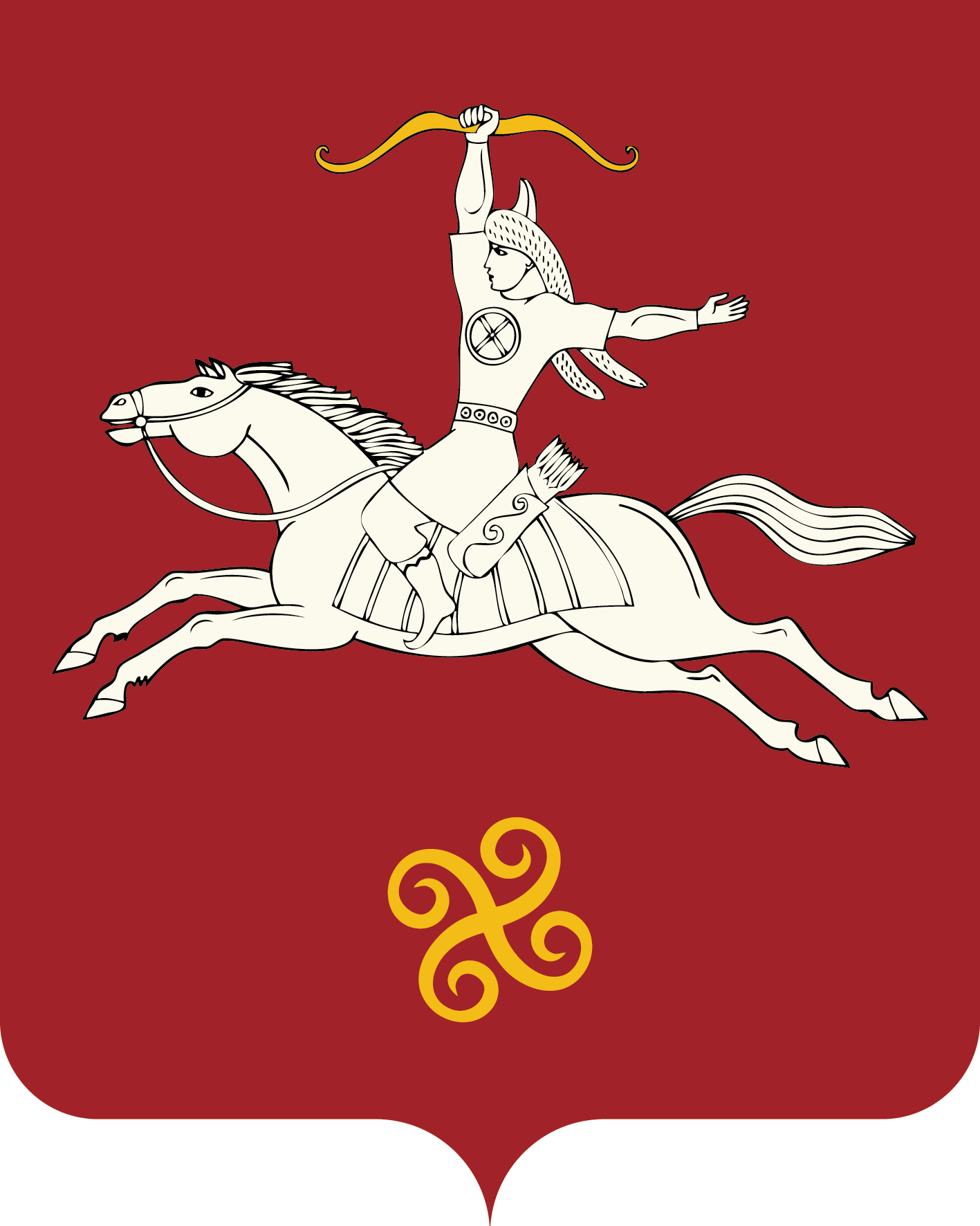 Республика  БашкортостанСовет сельского поселенияЛагеревский сельсоветмуниципального  района         Салаватский район452497, Лағыр ауылы,Йәштәр урамы, 14 тел. (34777) 2-77-94, 2-77-31452497,с.Лагерево,ул.Молодежная, 14тел. (34777) 2-77-94, 2-77-31